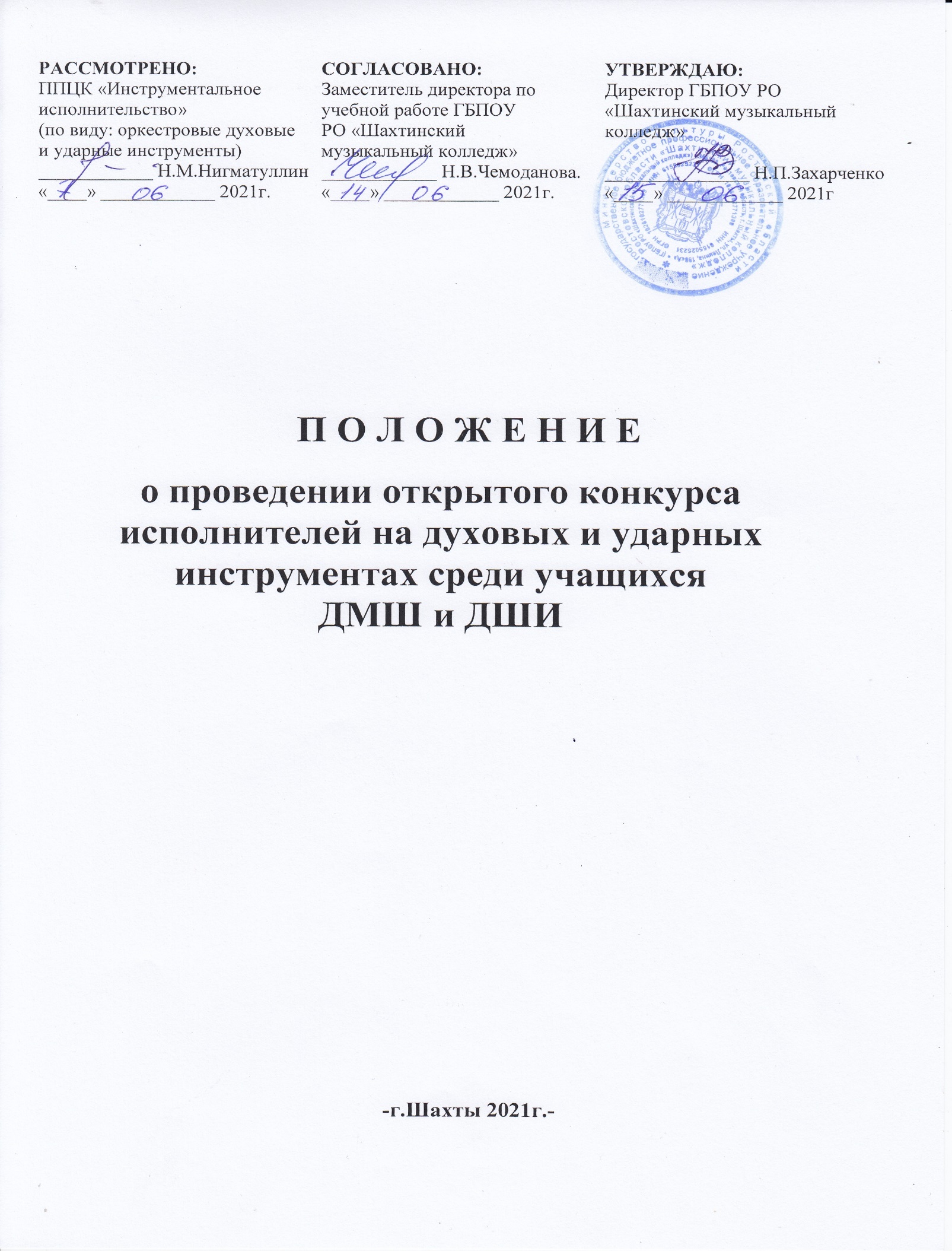 Положение о проведении открытого конкурса исполнителей на духовых и ударных  инструментах среди учащихся ДМШ и ДШИ3 апреля  2022 г.г. Шахты1.Общие положения     1.1. Настоящее положение определяет порядок организации и проведения конкурса, его организационное и методическое обеспечение, порядок участия и определения лауреатов и дипломантов конкурса.     1.2. Организатором конкурса является государственное бюджетное профессиональное образовательное учреждение Ростовской области «Шахтинский музыкальный колледж».     1.3. Конкурс способствует формированию творческих связей в коллективах художественно-эстетической направленности и между педагогическими работниками, осуществляющими музыкальное образование и воспитание подрастающего поколения.     1.4. Конкурс направлен на повышение исполнительского мастерства и преемственность исполнительской культуры наиболее талантливых и перспективных детей.2.Цели и задачи конкурсаЦели - создание условий для реализации творческих способностей подрастающего поколения, развитие инструментального исполнительства юных музыкантов, повышение престижа музыкального образования в Российской Федерации. Задачи:-  развитие различных стилей и направлений современного искусства; привлечение детей к занятиям в системе дополнительного музыкального    образования, организация их досуга; популяризация детского, юношеского творчества; выявление творчески одаренных детей, молодых исполнителей,    повышение профессионального мастерства перспективных обучающихся,      закрепление лучших традиций российской музыкальной педагогики;- пропаганда и сохранение классического и современного музыкального наследия;-  формирование и укрепление творческих контактов педагогической общественности, учащихся и родителей;-формирование и воспитание художественного вкуса, позитивных социальных установок и интересов подрастающего поколения, приобщениебольшего количества детей, подростков, к лучшим культурным традициям; -  профориентационная работа с обучающимися;-  установление творческих контактов между участниками конкурса, обмен опытом.3. Условия проведения конкурса3.1. Место проведения: открытый конкурс исполнителей на духовых и ударных  инструментах среди учащихся ДМШ и ДШИ проводится в Ростовской области, в городе Шахты, в большом  и малом залах  Шахтинского музыкального колледжа по адресу: ул. Ленина, 198 «А». Время проведения конкурса: 3 апреля   2022г. – открытый конкурс исполнителей на духовых и ударных  инструментах среди учащихся ДМШ и ДШИ . Регистрация участников: проходит в фойе Шахтинского музыкального колледжа 3 апреля  2022 г. с 9.00ч.  Конкурсные прослушивания начинаются в 10.00 ч.Номинация «Медные  духовые и ударные инструменты»:Младшая   группа 1-2 года обучения на инструменте Средняя     группа 3-4 года обучения на инструменте Старшая  группа 4-5 лет обучения на инструменте Конкурс  проводится  по  специальностям:валторнатрубатромбонбаритонтубаударные инструментыНоминация «Деревянные  духовые и ударные инструменты»:Категория «А»:	6-8 лет Категория «Б»:	9-12 лет Категория «В»:	13-15 лет Конкурс  проводится  по  специальностям:блокфлейта флейтагобой кларнетсаксофон фаготВыступление участников конкурса оценивает жюри из числа преподавательского состава колледжа. Все прослушивания проводятся публично, конкурсанты исполняют программу наизусть.В рамках конкурса состоится концерт студентов колледжа.4. Требования к исполнению конкурсной программыВ конкурсе могут принять участие учащиеся детских музыкальных школ, школ искусств. Конкурсные прослушивания проходят в один тур. Все прослушивания проводятся публично. Порядок выступлений на конкурсе определяется согласно поступлению заявок.Конкурсанты исполняют программу наизусть. Конкурсные требования:Номинация «Деревянные  духовые  инструменты конкурс проводится в 3х возрастных категориях»Категория «А»:	6-8 лет   (2 разнохарактерные пьесы)Категория «Б»:	9-12 лет (2-3 разнохарактерные пьесы)Категория «В»:	13-15 лет  (1 пьеса и крупная форма – концерт, сюита, соната)Номинация «Медные  духовые и ударные инструменты конкурс проводится по трем группам»Младшая   1-2 года обучения на инструменте (2 пьесы разного характера)Средняя     3-4 года обучения на инструменте (2-3 пьесы разного характера)Старшая    4-5 лет обучения на инструменте (произведение крупной формы – концерт, сюита)5. Критерии оценки выступления участников конкурса5.1. Победитель конкурса выявляется путем наибольшего количества набранных баллов.5.2. Критерии оценки выступлений конкурсантов:уровень владения музыкальным инструментом: качество звукоизвлечения;уровень владения техникой исполнения: качество постановки звука, игрового аппарата, ритмичность, штриховая техника, приемы игры, грамотный текст;сложность репертуара: соответствие репертуара исполнительским возможностям и возрастной категории исполнителя;музыкальность: выразительность исполнения музыкального произведения, артикуляция, стиль, фразировка, нюансировка;эмоциональность: агогика, трактовка, характерные стилистические особенности исполняемого произведения;артистичность: эстетика внешнего вида, артистизм, сыгранность солиста и концертмейстера, общее художественное впечатление. Члены жюри выставляют каждому участнику оценку по 10-балльной системе, основываясь на следующих принципах:10 баллов – Гран – При9,9 – 9 баллов – лауреат I степени8,9 – 8 баллов – лауреат II степени7,9 – 7 баллов  – лауреат III степени6,9 – 6 баллов  – дипломант5 баллов и ниже – грамота за участие6. Жюри конкурса6.1. Для оценки конкурсных выступлений формируется жюри, в состав которого входят преподаватели специальности «Оркестровые духовые и ударные инструменты» ГБПОУ РО «Шахтинский музыкальный колледж».Работу жюри обеспечивает ответственный секретарь жюри, из числа преподавателей предметно-цикловой комиссии.6.2. Члены жюри конкурса имеют право: - делить дипломы между участниками;- присуждать не все дипломы. 6.3. После подведения итогов конкурса членами жюри, его результаты сообщаются на церемонии награждения (в этот же день). Итоги конкурса являются окончательными и пересмотру не подлежат.7. Награждение7.1. Преподавателям, концертмейстерам вручаются Благодарственные письма за подготовку победителей и участников конкурса. 7.2. Победителям конкурса, занявшим 1 – 2 – 3 места по каждой номинации в своей категории присваивается звание «Лауреат»  I, II, III степени и вручается диплом лауреата.7.3. Участники конкурса, показавшие высокие результаты, но не ставшие победителями, награждаются дипломами с присвоением звания «Дипломант».7.4. Участники конкурса, получившие наименьшее количество баллов, награждаются грамотами «За участие в конкурсе».7.5. Победителем конкурса -  обладателем Гран– При - может стать участник любой номинации и любой возрастной категории. При отсутствии достойных кандидатов Гран– При не присуждается.8. Порядок подачи заявокДля участия в конкурсе необходимо заполнить  и отправить заявку.Прием заявок - для участия в конкурсе необходимо подать заявку по прилагаемой форме не позднее 28 марта  2022 года. Заявка может быть подана в электронном виде или на бумажном носителе.Заявки принимаются по адресу: 346500, г. Шахты, ул. Ленина, 198 «А»ГБПОУ РО «Шахтинский музыкальный колледж»E-mail: muzkol12@mail.ru телефон/факс 8-(8636)-23-76-04 - Павловец Наталия Михайловна.Оргкомитет конкурса:Нигматуллин Наиль Мухтарович 8-960-445-88-80;  E-mail: nigmatullin.1958@list.ru К заявке необходимо приложить копии свидетельств о рождении или паспортов участников конкурса.О вносимых изменениях в заявленную программу необходимо предупредить оргкомитет не менее, чем за две недели до начала конкурса.9. Финансовые условия9.1. Конкурсный взнос:Солисты – 500 рублей;9.2. Порядок оплаты. Оплата производится путем перечисления денежных средств на расчетный счет колледжа. 9.3. Транспортные расходы. Оплату всех расходов, связанных с пребыванием участников на конкурсе, производит рекомендующая организация.10. ЗАЯВКА УЧАСТНИКАоткрытого конкурса исполнителей на духовых и ударных инструментах, учащихся ДМШ и ДШИ .Фамилия, имя, отчество ______________________________________________Номинация _________________________________________________________Возрастная категория (дата рождения)  ________________________________Инструмент _________________________________________________________Наименование учебного заведения (полностью) ______________________________________________________________________________________________Адрес, контактный телефон учебного заведения _________________________ФИО преподавателя (полностью) ______________________________________ФИО концертмейстера (полностью) ____________________________________ПрограммаДата заполнения заявки  «___»  ___________________ 20___г.11.СОГЛАСИЕНА ОБРАБОТКУ ПЕРСОНАЛЬНЫХ ДАННЫХ  (для несовершеннолетнего участника)Я, (Ф.И.О. полностью законного представителя, руководителя (по доверенности) ________________________________________________________________________________________________________________________________________________________________________________Проживающий(ая) по адресу: ________________________________________________________________________________________                                                    ________________________________________________________________________________________Паспорт________________(серия, номер)_____________________выдан(кем, когда)                              , ________________________________________________________________________________________________________________________________________________________________________________являюсь законным представителем  (Ф.И.О_ребенка)___________________________________________________________________________________________________________________________________________________________Настоящим даю свое согласие на обработку оргкомитетом открытого конкурса исполнителей на духовых и ударных инструментах, учащихся ДМШ и ДШИ  моих  персональных данных и персональных данных несовершеннолетнего участника конкурса _____________________________________________________________________________ относящихся исключительно к перечисленным ниже категориям персональных данных:ФИО; дата рождения; паспортные данные, данные свидетельства о рождении;адрес проживания;Я даю согласие на использование персональных данных  исключительно в следующих целях: для формирования и обработки заявки на участие в открытом конкурсе исполнителей на духовых и ударных инструментах, учащихся ДМШ и ДШИ;рассмотрения представленных конкурсных материалов;  ведение статистики;публикации на официальном сайте организатора результатов конкурса;иные действия связанные с вышеуказанной целью.Обработку персональных данных для любых иных целей и любым иным способом, включая распространение и передачу каким-либо третьим лицам в иных целях, я запрещаю. Она может быть возможна только с моего особого письменного согласия в каждом отдельном случае. Данное Согласие действует до достижения целей обработки персональных данных  организатором конкурса или до отзыва данного Согласия. Данное Согласие может быть отозвано в любой момент по моему  письменному заявлению. Я подтверждаю, что, давая настоящее согласие, я действую по своей воле и в интересах несовершеннолетнего ребенка, законным представителем которого являюсь. Дата:     «__»__________202   г.                      Подпись: _________________/____________________/(для совершеннолетнего участника)СОГЛАСИЕНА ОБРАБОТКУ ПЕРСОНАЛЬНЫХ ДАННЫХЯ, (Ф.И.О. участника конкурса полностью) ________________________________________________________________________________________________________________________________________________________________________________Проживающий(ая) по адресу: _______________________________________________________________________________________                                                    _______________________________________________________________________________________Паспорт: __________________(серия, номер)_______________________выдан(кем, когда)___________, ________________________________________________________________________________________________________________________________________________________________________________Настоящим даю свое согласие на обработку оргкомитетом открытого конкурса исполнителей на духовых и ударных инструментах, учащихся ДМШ и ДШИ   моих персональных данных и персональных данных, относящихся исключительно к перечисленным ниже категориям персональных данных:ФИО; дата рождения; паспортные данные;адрес проживания;Я даю согласие на использование персональных данных  исключительно в следующих целях: для формирования и обработки заявки на участие в открытом конкурсе исполнителей на духовых и ударных инструментах, учащихся ДМШ и ДШИ;рассмотрения представленных конкурсных материалов;  ведение статистики;публикации на официальном сайте организатора результатов конкурса;иные действия связанные с вышеуказанной целью.Обработку персональных данных для любых иных целей и любым иным способом, включая распространение и передачу каким-либо третьим лицам в иных целях, я запрещаю. Она может быть возможна только с моего особого письменного согласия в каждом отдельном случае. Данное Согласие действует до достижения целей обработки персональных данных  организатором конкурса или до отзыва данного Согласия. Данное Согласие может быть отозвано в любой момент по моему  письменному заявлению. Я подтверждаю, что, давая настоящее согласие, я действую по своей воле.Дата:     «__»__________202   г.                      Подпись: _________________/____________________/исполнение программы на высоком профессиональном уровне:(10 -8 баллов)точное воспроизведение нотного текста, соответствующее исполнительской редакции, свободное владение техническими приемами, высокое качество звука, яркость и убедительность раскрытия художественного образа музыкального произведения;стилистическая точность исполнения;активное использование слухового контроля, приемов самоконтроля и саморегуляции в процессе сценического исполнения.исполнение программы на хорошем профессиональном уровне:(7-6 баллов)достаточно точное воспроизведение нотного текста, соответствующее исполнительской редакции, свободное владение техническими приемами,довольно высокое качество звука,яркость раскрытия художественного образа музыкального произведения;достаточная стилистическая точность исполнения;активное использование слухового контроля, приемов самоконтроля и саморегуляции в процессе сценического исполнения.исполнение программы на среднем профессиональном уровне:(5 баллов)при выполнении общих требований к исполнению программы, отмечается наличие текстовых неточностей;средний уровень владения техническими приемами;неровное качество звука,неясность художественных намерений, неубедительное раскрытие художественного образа;стилистические погрешности исполнения;относительно слабое владение приемами слухового контроля, навыками самоконтроля и саморегуляции в процессе исполнения.исполнение программы на недостаточном уровне:(4 балла и ниже)невыполнение общих требований к исполнению программы, низкий уровень владения текстом произведений;слабое освоение технических приемов;низкое качество звука;неубедительное раскрытие художественного образа, нарушение целостность произведения;грубые стилистические неточности исполнения;слабое владение приемами слухового контроля, навыками самоконтроля и саморегуляции в процессе исполнения.          №Автор произведенияНазвание произведенияВремя звучания